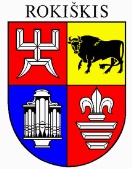 ROKIŠKIO RAJONO SAVIVALDYBĖS ADMINISTRACIJOS DIREKTORIUSĮSAKYMASDĖL ROKIŠKIO RAJONO SAVIVALDYBĖS ADMINISTRACIJOS DIREKTORIAUS  2023 M. KOVO 8 D. ĮSAKYMO NR. ATF-18 „DĖL VIEŠŲJŲ PIRKIMŲ KOMISIJOS SUDARYMO IR DARBO REGLAMENTO TVIRTINIMO“ PAKEITIMO2024 m. liepos 24 d. Nr. ATF-55Rokiškis	P a k e i č i u Rokiškio rajono savivaldybės administracijos direktoriaus 2023 m. kovo 8 d. įsakymo Nr. ATF-18 „Dėl Viešųjų pirkimų komisijos sudarymo ir darbo reglamento tvirtinimo“ 2 punktu patvirtintą Viešųjų pirkimų komisijos darbo reglamentą ir pripažįstu netekusiu galios šio reglamento 6.15 papunktį.Administracijos direktorius			Valerijus Rancevas Vida Gindvilienė